Minutes City of Gridley Council Meeting TuesdayJune 1, 2021 6:00 PM. City Hall 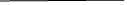 Mayor Lynn Osburn called the meeting to order at 6:00 pm. In attendance were council members Greg Yotz, Les Stone, RJ Snovelle, Justin Daily and Stella Eccles. City Clerk Teresa Budd and City Water and Sewer Maintenance Operator Brian Isch. Also in attendance was Gridley resident Fred Goertzen and Jason Johnson the Pastor of Gridley Christian Church. Greg Yotz made a motion to approve the minutes from the May 12, 2021 Council Meeting Les Stone seconded, and all were in favor. Greg Yotz made a motion to approve the minutes of the May 27,2021 Special Meeting. Les Stone seconded, and all were in favor. Stella Eccles made a motion to approve the bills. Les Stone seconded, and all were in favor. The Voices of the Community heard from Jason Johnson the Pastor of Gridley Christian Church. The Church would like to reserve the Gridley Lake Gazebo for thirteen weeks on Wednesday Evenings beginning June 13, 2021. The Church is planning to do a Family Night program. The City Council agreed to donate the use of the Gazebo.Justin Daily spoke on behalf of Titan Recreation director. Soccer Registration has stated and Community Pickle Ball is being played on Wednesday evenings at the park from 6pm to 8pm.The Gridley Lake is open for fishing and camping. The Community Building is open for events.The July 4th committee has contacted the venders and supporters for the event. The T-Shirt preorders are available.  Registration for events is open at the Gridley Independence Day Celebration website. This year’s theme is “Here Comes the Sun in 2021” A Schedule of Events can be found on the website and on Facebook.Yard of the Month has started. This year the winner will receive a $20 gift card to use at the business of their choosing in Gridley.Old Business Greg Yotz is contacting SCC Middle School committee members to set up their first meeting. The Council asked Brian Isch to mark the property lines at the 202 Main St property. Brian will be in contact with KDOT. The City is researching ways to best utilize the property for its future use.Ordinance 335 Governing Body Meeting Change to the first Tuesday of the month was published May 20, 2021.Ordinance 334 Solid Waste increase was published May 20, 2021 and will be reflected on the June City Utility bill.New Business The Sanitary Sewer Project is nearing completion. The paperwork for the final financing has started. The city is working with the Bond Council to close the loan. The City Council tabled discussion to increase the sewer rate until the final project costs are approved.City Council President, Greg Yotz, and Gridley resident Fred Goertzen updated the Council on the Basketball and Pickle Ball courts at the Community Park. The Courts have been power washed and the cracks have been filled on the courts. The Pickle Ball courts will be painted on June 12, 2021 weather permitting. The City has received donations to help fund the project.The Yearly City Audit took place on May 24, 2021. The 2022 Budget will follow the audit. The Council will hold a special meeting to approve the budget on July 15, 2021 at 6:00pm.Council Members Greg Yotz, Stella Eccles and, Justin Daily are up for re-election this year. They have filed the papers for re-election at the Coffey County Courthouse.City Clerk Teresa Budd reported that the city received a thank you card from the SCC Elementary School and the Coffey Health Foundation for the donation that was given for their events. Condolences and Flowers were sent to the family of Roy Dornes. A goodbye card was sent to Pastor Ed Flener and his wife Charlotte. The Pool Shuttle is running on Tuesdays at 12:30pm. The library is offering Grab and Go weekly meals on Mondays at 11:00am.Les Stone made a motion to repeal Ordinance #335 changing the Governing Body Regular Scheduled City Council Meeting to the first Wednesday of every month beginning July 7, 2021 Justin Daily seconded, and all were in favor. Ordinance #338 is adopted.Greg Yotz made a motion to adjourn the meeting RJ Snovelle seconded, and all were in favor. Meeting Adjourned 7:12pm. Teresa Budd, City Clerk 